ЧЕРКАСЬКА ОБЛАСНА РАДАГОЛОВАР О З П О Р Я Д Ж Е Н Н Я24.06.2019                                                                                           № 274-рПро звільнення ГІНКУЛА В.І.від виконання обов’язків директораВідповідно до статей 36, 39 Кодексу законів про працю України,
статті 56 Закону України "Про місцеве самоврядування в Україні", підпункту 3 пункту 3 рішення обласної ради від 16.12.2016 № 10-18/VIІ "Про управління суб’єктами та об’єктами спільної власності територіальних громад сіл, селищ, міст Черкаської області" (із змінами), враховуючи розпорядження голови обласної ради від 10.10.2017 № 310-р "Про призначення ГІНКУЛА В.І.":1. ЗВІЛЬНИТИ ГІНКУЛА Валерія Івановича від виконання обов’язків директора комунального підприємства "Регіональний навчально-практичний центр розвитку багатофункціональних кооперативів Черкаської обласної ради" 27 червня 2019 року за власним бажанням у зв’язку з переїздом на нове місце проживання, частина перша статті 38 Кодексу законів про працю України.2. НИЗЕНКО Світлані Григорівні, головному бухгалтеру комунального підприємства "Регіональний навчально-практичний центр розвитку багатофункціональних кооперативів Черкаської обласної ради", учинити заходи, передбачені чинним законодавством України, пов’язані зі звільненням Гінкула Валерія Івановича.3. Контроль за виконанням розпорядження покласти на управління майном виконавчого апарату обласної ради.Підстава: заява Гінкула В.І. від 12.06.2019.Перший заступник голови                                                           В. ТАРАСЕНКО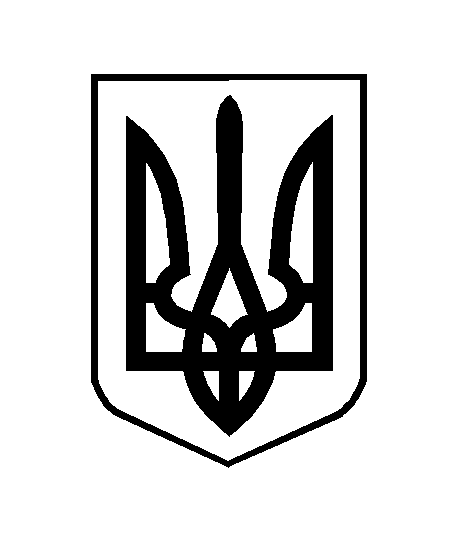 